									Name: ________________  Hr. ___What is an Animal WorksheetMatching:  Match the body plan to its description. _____  Bilateral			a.  lining of the digestive tract, digestive organ. _____  Radial			b.  outer layer of skin and sense organs _____  Asymmetry		c.  most of the skeleton, muscles _____  Mesoderm		d.  body that is irregular shaped _____  Ectoderm		e.  has a distinct right and left half _____  Endoderm		f.  body parts arranged around a central axis,                                                                    like the spokes of a bicycle wheel        Circle the correct response.The process by which organisms maintain a stable internal environment is called  [ homeostasis  /  photosynthesis ].Organisms that have 2 copies of each chromosome are [ mobile / diploid ].The absence of a cell wall allows animals [ mobility / diploidy ]. A hollow ball of cells that forms after fertilization is called a [ blastula / mesoderm ]. Organisms that spend their entire adult lives attached to one spot    are said to be [ sessile /  mobile ]. Segmented animals are constructed from a series of repeating units                    called [ segments / vertebrates ].  Animals are [  autotrophs  /   heterotrophs ]. The cells in the skin of your hand are [ bigger than / the same size as ] the cells in your heart.[  All  /  Most ]  animals are multicellular.The cells of animals are organized into functional units called [ blastula / tissues ].What symmetry do these animals have?______________    18.  _______________     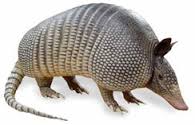 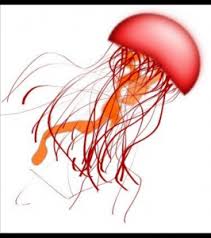 Match the name of the Phylum to the organism:Clams					19. _____ AnnelidaInsects					20. _____ EchinodermataRoundworms				21. _____ Porifera MolluscaFlatworms					22. _____ NematodaSea Stars					23. _____ ChordataVertebrates				24. _____ PlatyhelminthesSponges					25. _____ MolluscaSegmented worms			26. _____ ArthropodaJellyfish					27. _____ CnidariaInvertebrate Body Parts28.  Insect bodies are divided into what 3 parts?	a. ____________________	b. ____________________	c. ____________________39.  Annelids (earthworms) are worms with _______________________  bodies.Vertebrate CategoriesMatching:  Match the type of vertebrates with the characteristics.40.  _____  Amphibians	 	a.  Have outer covering of feathers and 2 legs			                                     for walking or perching41.  _____  Reptiles			b.  Lives in water & on land; has moist skin that                                                                     contains mucus glands42. _____  Mammals 			c.  Aquatic vertebrates that have paired fins,					                 scales, & gills42.  _____  Birds				d.  Vertebrates that have dry, scaly skin, lungs, 						       & terrestrial eggs43.  _____  Fishes			e.  Have hair & nourish their young with milkVertebrate Behavior:  Define the following terms below.44.  Circadian Rhythms –45.  Migration – Animal Body Systems:  For each term below, indicate what body system it relates to.46.  trachea & spiracles  ___________________________________47.  Ganglia___________________________________48.  Gills ___________________________________49.  radula___________________________________50.  Nerve Net___________________________________51.  flame cells___________________________________52.  Gametes___________________________________53.  blood vessels___________________________________54.  anus___________________________________55.  Glizzard___________________________________56.  gastrovascular cavity___________________________________57.  hermaphrodite___________________________________58.  exoskeleton___________________________________59.  endoskeleton____________________________________60.  hydrostatic____________________________________